Learning about Copyright, Fair Use and Academic Honesty WebQuest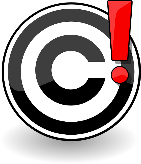 Use the Internet to help you find the answers to these questions about copyright, fair use and academic honesty.What are the exclusive rights included in the copyright law?  
 At what point does a work become protected by copyright?  
If you wanted to register a copyright on your work, what agency is in charge of that?  
What does a notice of copyright symbol look like and what information does it give you? 
What kinds of works are protected by Copyright?  
What kinds of works are not protected by Copyright?  
Explain what copyright infringement means.  
Why aren’t things that are on the Internet automatically “free to use”?  
What is fair use?  
The Copyright Act of 1976 in Section 107 sets out four factors to be considered in determining whether or not a particular use of materials is considered “fair use”.  What are these?  
What is “Academic Honesty”?  
Define plagiarism in your own words.    
What does paraphrase mean?  
 What are the consequence of plagiarizing? 
 If you copy a paragraph of a book but cite your source, is that acceptable?  Why or why not?  